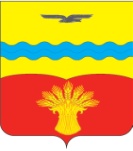 Совет депутатовмуниципального образованияКинзельский сельсоветКрасногвардейского районаОренбургской областичетвертого созывас. КинзелькаРЕШЕНИЕ25.12.2023                                                                                                      № 25/2О бюджете муниципального образования Кинзельский сельсовет Красногвардейского района Оренбургской области на 2024 год и на плановый период 2025 и 2026 годовВ соответствии с Бюджетным кодексом Российской Федерации,Федеральным законом от 06.10.2003 N 131-ФЗ "Об общих принципах организации местного самоуправления в Российской Федерации",со статьями 5,6,40,52  Устава муниципального образования Кинзельский сельсовет, Положением о бюджетном процессе в муниципальном образовании Кинзельский сельсовет утвержденным решением Совета депутатов от 22.12.2021г. №10/4, Совет депутатов, решил:1. Утвердить бюджет муниципального образования Кинзельский сельсовет на 2024 г.и на плановый период 2025 и 2026 годов по доходам и расходам согласно приложению.         2. Установить, что настоящее решение вступает в силу с 01 января 2024 года и подлежит опубликованию.3. Возложить контроль за исполнением настоящего решения на постоянную комиссию по вопросам финансово-экономического развития и сельскому хозяйству.Председатель Совета депутатов                   Т.Н. ЮркоГлава сельсовета                                                                     Г.Н. Работягов Разослано: в дело, администрации района, прокуратуру района, финансовомуотделу, для опубликования.Приложениек решению Совета депутатов муниципальногообразования Кинзельский сельсоветот 25.12.2023 г. № 25/2БЮДЖЕТМУНИЦИПАЛЬНОГО ОБРАЗОВАНИЯ КИНЗЕЛЬСКИЙ СЕЛЬСОВЕТНА 2024 ГОД и на плановый период 2025 и 2026 годовСтатья 1.1. Утвердить основные характеристики местного бюджета на 2024 год в размерах:1) прогнозируемый общий объем доходов -  в сумме 19637,2тыс. рублей; на плановый 2025 год – 12071,0 тыс. руб., на плановый 2026 год – 12656,5 тыс. руб.2) общий объем расходов -  в сумме 19637,2тыс. рублей; на плановый 2025 год – 12071,0тыс. руб., на плановый 2026 год – 12656,5 тыс. руб.3) прогнозируемый дефицит местного бюджета на 2024 год -  в сумме 0,0 тыс. рублей, или 0,0 %, на 2025 год -  в сумме 0,0 тыс. рублей, или 0,0 %, на 2026 год -  в сумме 0,0 тыс. рублей, или 0,0 %4) верхний предел муниципального внутреннего долга муниципального образования Кинзельский сельсовет на 1 января 2025 года в сумме 0,0 тыс. рублей, в том числе верхний предел долга по муниципальным гарантиям в сумме 0,0 тыс. рублей, на 1 января 2026 года в сумме 0,0 тыс. рублей, в том числе верхний предел долга по муниципальным гарантиям в сумме 0,0 тыс. рублей, на 1 января 2027 года в сумме 0,0 тыс. рублей, в том числе верхний предел долга по муниципальным гарантиям в сумме 0,0 тыс. рублей Статья 2.Утвердить источники внутреннего финансирования дефицита бюджета поселения на 2024 год и на плановый период 2025 и 2026 годов согласно приложению № 1.Статья 3.Учесть поступление доходов в бюджет поселения по кодам видов доходов, подвидов доходов на 2024 год и на плановый период 2025 и 2026 годов согласно приложению № 2.Статья 4.Утвердить распределение бюджетных ассигнований бюджета поселения по разделам и подразделам классификации расходов бюджета поселения на 2024 год и на плановый период 2025 и 2026 годов согласно приложению № 3.Статья 5.Утвердить ведомственную структуру расходов бюджета поселения на 2024 год и на плановый период 2025 и 2026 годов согласно приложению № 4.Статья 6.Утвердить распределение бюджетных ассигнований бюджета поселения по разделам и подразделам, целевым статьям (муниципальным программам и непрограммным направлениям деятельности), группам и подгруппам видов расходов классификации расходов на 2024 год и на плановый период 2025 и 2026 годов согласно приложению № 5.Статья 7.Предоставление в 2024 году рассрочек и отсрочек по оплате местных налогов, сборов и неналоговых платежей не осуществлять.Статья 8.Установить, что: в 2024 году средства, полученные от оказания платных услуг муниципальными казенными учреждениями, а также полученные ими безвозмездные поступления от физических и юридических лиц, в том числе добровольные пожертвования, в полном объеме зачисляются в доходы местного бюджета. Статья 9.Установить, что заключение и оплата местными учреждениями и органами местного самоуправления муниципального образования договоров, исполнение которых осуществляется за счет средств местного бюджета, производится в пределах утвержденных им лимитов бюджетных обязательств в соответствии с ведомственной, функциональной и экономической классификациями расходов местного бюджета и с учетом принятых и неисполненных обязательств.Обязательства, вытекающие из договоров, исполнение которых осуществляется за счет средств местного бюджета, принятые местными учреждениями и органами местного самоуправления муниципального образования сверх утвержденных им лимитов бюджетных обязательств, не подлежит оплате за счет средств местного бюджета.Учет обязательств, подлежащих исполнению за счет средств местного бюджета местными учреждениями и органами местного самоуправления муниципального образования, финансируемыми из местного бюджета на основе смет доходов и расходов, обеспечивается через финансовый отдел администрации района.Финансовый отдел администрации района имеет право приостанавливать оплату расходов местных учреждений и органов местного самоуправления муниципального образования, нарушающих установленный порядок учета обязательств, подлежащих исполнению за счет средств местного бюджета.Договор, заключенный местным учреждением или органом местного самоуправления муниципального образования с нарушением требований настоящей статьи, либо его часть, устанавливающая повышенные обязательства местного бюджета, подлежат признанию недействительными по иску вышестоящей организации или Администрацией сельсовета.Статья 10.Органы местного самоуправления муниципального образования не вправе принимать в 2024 году решения по увеличению численности муниципальных служащих и работников учреждений и организаций бюджетной сферы, находящихся в ведении органов местного самоуправления муниципального образования.Статья 11.Установить, что исполнение местного бюджета по казначейской системе осуществляется финансовым отделом администрации района с использованием лицевых счетов бюджетных средств, открытых в органе, осуществляющем кассовое обслуживание исполнения местного бюджета и в соответствии с законодательством Российской Федерации и законодательством Оренбургской области.Статья 12.Нормативные и иные правовые акты органов местного самоуправления муниципального образования, влекущие дополнительные расходы за счет средств местного бюджета в 2024 году, а также сокращение его доходную базу, реализуется и применяется только при наличии соответствующих источников дополнительных поступлений в местный бюджет и (или) при сокращении расходов по конкретным статьям местного бюджета в 2024 году, а также после внесения соответствующих изменений в настоящее Решение.В случае, если реализация правового акта частично (не в полной мере) обеспечена источниками финансирования в местном бюджете, такой правовой акт реализуется и применяется в пределах средств, предусмотренных на эти цели в местном бюджете на 2024 год.Статья 13.Установить, что предоставление субсидий юридическим лицам (за исключением субсидий государственным (муниципальным) учреждениям), индивидуальным предпринимателям, физическим лицам - производителям товаров, (работ и услуг) субвенции, межбюджетные субсидии и иные межбюджетные трансферты, предусмотренные настоящим решением, представляются в порядке и условиях, определенных правовыми актами администрации сельсовета.Статья 14.Утвердить межбюджетные трансферты, передаваемые в районный бюджет из бюджета поселения на осуществление части полномочий по решению вопросов местного значения в соответствии с заключенными соглашениями на 2024 год и на плановый период 2025 и 2026 годов согласно приложению 6.Статья 15.Утвердить объем бюджетных ассигнований дорожного фонда на 2024 год в сумме 8186,7 тыс. рублей,  на 2025 в сумме 718,7 тыс. руб., на 2026 годов в сумме 746,1 тыс. руб.Статья 16.Утвердить общий объем бюджетных ассигнований на исполнение публичных нормативных обязательств на 2024 год в сумме 0,0 тыс. руб., на 2025 год-0,0 тыс. руб., на 2026 год – 0,0 тыс. руб.Статья 17.Утвердить распределение бюджетных ассигнований бюджета поселения по целевым статьям (муниципальным программам и непрограммным направлениям деятельности), разделам, подразделам, группам и подгруппам видов расходов, классификации расходов на 2024 год и на плановый период 2025 и 2026 годов, согласно приложению 7.Статья 18.Утвердить программу муниципальных внутренних заимствований бюджета поселения на 2024 год и на плановый период 2025 и 2026 годов, согласно приложению 8.Статья 19.Утвердить порядок предоставления иных межбюджетных трансфертов бюджету муниципального образования Красногвардейский район Оренбургской области на 2024 год и на плановый период 2025 и 2026 годов, согласно приложению 9.Статья 20.Установить, что в 2024 году казначейскому сопровождению подлежат авансовые платежи по муниципальным контрактам о поставке товаров, выполнении работ, оказании услуг, заключенных на сумму 100 000,0 тысяч рублей и более для обеспечения муниципальных нужд Кинзельского сельсовета.Статья 21.    Утвердить основные параметры первоочередных расходов за счет средств местного бюджета, отнесенных к полномочиям органов местного самоуправления на 2024 год согласно приложению 10.Статья 22.Установить следующие дополнительные основания для внесения изменений в сводную бюджетную роспись бюджета поселения без внесения изменений в настоящее решение:- увеличение бюджетных ассигнований за счет средств межбюджетных трансфертов, предусмотренных в рамках мероприятий по ликвидации последствий чрезвычайных ситуаций;- увеличение бюджетных ассигнований по отдельным разделам, подразделам, целевым статьям и видам расходов за счет экономии по использованию в текущем финансовом году бюджетных ассигнований на оказание  муниципальных услуг (выполнение работ) в пределах общего объема бюджетных ассигнований, предусмотренных главному распорядителю средств местного бюджета в текущем финансовом году на оказание муниципальных услуг (выполнение работ), при условии, что увеличение бюджетных ассигнований по соответствующему виду расходов не превышает 10 процентов; - исполнение судебных актов, предусматривающих обращение взыскания на средства бюджета поселения и (или) предусматривающих перечисление этих средств в счет оплаты судебных издержек, увеличение подлежащих уплате сумм налогов, сборов, пеней штрафов, а также социальных выплат (за исключением выплат, отнесенных к публичным нормативным обязательствам), установленных законодательством Российской Федерации;- перераспределение бюджетных ассигнований между разделами, подразделами, целевыми статьями, видами расходов классификации расходов бюджетов в целях обеспечения условий софинансирования получения средств из других бюджетов бюджетной системы Российской Федерации;- увеличение бюджетных ассигнований в случае поступления (выделения) субсидий, субвенций, иных межбюджетных трансфертов и безвозмездных поступлений от юридических и физических лиц, имеющих целевое назначение, сверх объемов, утвержденных настоящим Решением; - увеличение (уменьшение) бюджетных ассигнований по расходам на дорожное хозяйство в текущем году исходя из уточненного прогноза поступлений доходов, образующих дорожный фонд поселения в соответствии с Решением Совета депутатов муниципального образования Кинзельский сельсовет Красногвардейского района Оренбургской области от 25.10.2013 года № 28/1 «О муниципальном дорожном фонде муниципального образования Ктнзельский сельсовет Красногвардейского района Оренбургской области», а также их перераспределение между целевыми статьями и видами расходов в пределах общего объема дорожного фонда в целях исполнения обязательств бюджета поселения. Увеличение  бюджетных ассигнований дорожного фонда по разделам, подразделам, целевым статьям, видам расходов за счет остатка средств дорожного фонда сложившегося на начало года;- увеличение бюджетных ассигнований сверх объемов, утвержденных настоящим решением, за счет поступающих из других бюджетов бюджетной системы Российской Федерации межбюджетных трансфертов, не имеющих целевого характера, в том числе за счет «иных дотаций» из бюджета района цели которых установлены соглашениями или иными правовыми актами администрации района;- увеличение бюджетных ассигнований на решение вопросов местного значения по разделам, подразделам, целевым статьям, видам расходов за счет остатка средств на начало года;- перераспределение бюджетных ассигнований между разделами, подразделами, целевыми статьями, видами расходов в целях обеспечения достижения условийустановленных в соглашениях о передаче полномочий (части полномочий) по решению вопросов местного значения;- перераспределение бюджетных ассигнований между программными (непрограммными) статьями кода целевой статьи расходов, направлениями расходов, между разделами (подразделами) и видами расходов в целях исполнения обязательств местного бюджета. Изменения, внесенные в сводную бюджетную роспись по основаниям, установленным настоящей статьей (за исключением изменений, утвержденных после 1 декабря 2024 года), учитываются при внесении изменений в настоящее Решение.Приложение № 1к бюджету муниципального образования Кинзельский сельсовет на 2024 год и на плановый период 2025 и 2026 годовИсточники внутреннего финансирования  дефицита бюджета поселенияна 2024 год и на плановый период 2025 и 2026 годов.                                                        (тыс. рублей)Приложение № 2к бюджету муниципального образования Кинзельский сельсовет на 2024 год и на плановый период 2025 и 2026 годовПоступление доходов в бюджет поселения по кодам видов доходов, подвидов доходов на 2024 год и на плановый период 2025 и 2026 годов                                                                                                                                                                 (тысяч рублей)Приложение № 3к бюджету муниципального образования Кинзельский сельсовет на 2024 годи на плановый период 2025 и 2026 годовРаспределение бюджетных ассигнований бюджета поселения по разделам и подразделам классификации расходов бюджета поселения на 2024 год и на плановый период 2025 и 2026 годов                (тыс. рублей)Приложение № 4к бюджету муниципального образования Кинзельский сельсовет на 2024 год и на плановый период 2025 и 2026 годовВедомственная структура расходов бюджета поселения на 2024 год и на плановый период 2025 и 2026 годов       (тысяч рублей)Приложение № 5к бюджету муниципального образования Кинзельский сельсовет на 2024 год и на плановый период 2025 и 2026 годовРаспределение бюджетных ассигнований бюджета поселения по разделам, подразделам, целевым статьям (муниципальным программам и непрограммным направлениям деятельности), группам и подгруппам видов расходов классификации расходов на 2024 год и на плановый период 2025 и 2026 годов       (тысяч рублей)Приложение № 6 к бюджету муниципального образования Кинзельский сельсовет на 2024 год и на плановый период 2025 и 2026 годовМежбюджетные трансферты, передаваемые в районный бюджет из бюджета поселения на осуществление части полномочий по решению вопросов местного значения в соответствии сзаключенными соглашениями на 2024 год и на плановый период 2025 и 2026 годов(тысяч рублей)Приложение № 7к бюджету муниципального образования Кинзельский сельсовет на 2024 годи на плановый период 2025и 2026 годовРаспределение бюджетных ассигнований бюджета поселения по целевым статьям (муниципальным программам и непрограммным направлениям деятельности), разделам, подразделам, группам и подгруппам видов расходов классификации расходов на 2024 год и на плановый период 2025 и 2026 годов(тысяч рублей)Приложение № 9 к бюджету муниципального образования Кинзельский сельсовет на 2024 год и на плановый период 2025 и 2026 годовПорядокпредоставления иных межбюджетных трансфертов бюджету муниципального образования Красногвардейский район Оренбургской области на 2024 год и на плановый период 2025 и 2026 годовНастоящий Порядок определяет механизм и условия предоставления иных межбюджетных трансфертов (далее – межбюджетные трансферты) для осуществления органами местного самоуправления района, переданных полномочий (части полномочий) по решению вопросов местного значения сельских поселений.Предоставление межбюджетных трансфертов муниципальному образованию Красногвардейский район осуществляется на основании соглашения, заключаемого администрацией муниципального образования Красногвардейский район с администрацией муниципального образования сельсовета в соответствующем направлении деятельности.1. Методика расчета объема межбюджетных трансфертов в части переданных полномочий по созданию условий для организации досуга и обеспечения жителей поселения услугами организации культуры и организации библиотечного обслуживания населения, комплектование и обеспечение сохранности библиотечных фондов библиотек поселений.      Настоящая Методика определяет расчет   объема межбюджетного трансферта, предоставляемого бюджету муниципального образования Красногвардейский район из бюджета поселения на выполнение переданных полномочий по созданию условий для организации досуга и обеспечения жителей поселения услугами организации культуры и организации библиотечного обслуживания населения, комплектование и обеспечение сохранности библиотечных фондов библиотек поселений. Размер межбюджетного трансферта, передаваемого поселением в бюджет муниципального образования Красногвардейский район Оренбургской области на исполнение переданных полномочий, определяется в рублях Российской Федерации, рассчитывается по формуле:Сi = ((СрЗ/П*Ст1+30,2%)*12 месяцев) + ((МРОТ*Ст2+30,2%)*12 месяцев)  где:Сi   –   размер межбюджетного трансферта,  передаваемого  поселением  в  бюджет муниципального образования Красногвардейский район Оренбургской области на исполнение переданных полномочий;СрЗ/П – среднемесячная заработная плата работников учреждений культуры.СрЗ/П =Ср эк *Пр%Ср эк- среднемесячная заработная плата по экономики в Оренбургской области.Пр– соотношение средней заработной платы по категории работников учреждений культуры к средней заработной плате от трудовой деятельности в Оренбургской области, устанавливаемой соглашением о мерах по обеспечению устойчивого социально-экономического развития и оздоровлению муниципальных финансов муниципального образования Красногвардейский район между министерством финансов Оренбургской и администрация муниципального образования Красногвардейский район;Ст1– количество ставок работников культуры;          МРОТ– минимальный размер оплаты труда;           Ст2– количество ставок технического (обслуживающего) персонала.Размер межбюджетного трансферта устанавливается в тысячах рублей с одним десятичным знаком после запятой.2. Методика расчета объема межбюджетных трансфертов в части переданных полномочий по формированию и обеспечению деятельности комиссии по соблюдению требований к служебному поведению муниципальных служащих и урегулированию конфликта интересов (далее – комиссия), рассмотрению вопросов, относящихся к полномочиям комиссии, в отношении муниципальных служащих, замещающих должности муниципальной службы в администрации поселения.Настоящая Методика определяет расчет   объема межбюджетного трансферта, предоставляемого бюджету муниципального образования Красногвардейский район из бюджета поселения на выполнение переданных полномочий по соблюдению требований к служебному поведению муниципальных служащих и урегулированию конфликта интересов (далее – комиссия), рассмотрению вопросов, относящихся к полномочиям комиссии, в отношении муниципальных служащих, замещающих должности муниципальной службы в администрации поселения. Размер межбюджетного трансферта, передаваемого поселением в бюджет муниципального образования Красногвардейский район Оренбургской области на исполнение переданных полномочий, определяется в рублях Российской Федерации, рассчитывается по формуле:С i = Мс* 100,0 рублей, где:Сi   –   размер межбюджетного трансферта,  передаваемого  поселением  в  бюджет муниципального образования Красногвардейский район Оренбургской области на исполнение переданных полномочий;Мс – численность муниципальных служащих.3.  Методика расчета объема межбюджетных трансфертов в части переданных полномочий по осуществлению внешнего муниципального финансового контроля.Настоящая Методика определяет расчет объема межбюджетного трансферта, предоставляемого бюджету муниципального образования Красногвардейский район из бюджета поселения на осуществление переданных полномочий по внешнему муниципальному финансовому контролю. Размер межбюджетного трансферта, передаваемого поселением в бюджет муниципального образования Красногвардейский район Оренбургской области на исполнение переданных полномочий, определяется в рублях Российской Федерации, рассчитывается по формуле: С i =ФОТ  / Н * Нi + R , где:Сi   –   размер межбюджетного трансферта,  передаваемого  поселением  в  бюджет муниципального образования Красногвардейский район Оренбургской области на исполнение переданных полномочий;i–соответствующее муниципальное поселение;ФОТ – годовой фонд оплаты труда с учетом начислений на выплаты по оплате труда инспектора Контрольно-счетной палаты; Н– численность населения района по данным статистического учета на 1 января текущего года;Нi– численность населения одного поселения по данным статистического учета на 1 января текущего года;R – расходы на организацию и осуществление деятельности по осуществлению внешнего контроля из расчета 5%.Размер межбюджетного трансферта устанавливается в тысячах рублей с одним десятичным знаком после запятой.4.  Методика расчета объема межбюджетных трансфертов в части переданных полномочий по осуществлению муниципального земельного контроля.Настоящая Методика определяет расчет объема межбюджетного трансферта, предоставляемого бюджету муниципального образования Красногвардейский район из бюджета поселения на осуществление переданных полномочий по муниципальному земельному контролю. Размер межбюджетного трансферта, передаваемого поселением в бюджет муниципального образования Красногвардейский район Оренбургской области на исполнение переданных полномочий, определяется в рублях Российской Федерации, рассчитывается по формуле: Аi=Srn*K , где:          А – объем финансирования переданных полномочий, руб/год;
Srn – площадь сельского поселения согласно генплану, га;К – объем финансирования за 1 га площади; К=2руб/га;i – соответствующее муниципальное поселение.Размер межбюджетного трансферта устанавливается в тысячах рублей с одним десятичным знаком после запятой                             5.  Методика расчета объема межбюджетных трансфертов в части переданных полномочий в сфере градостроительной деятельностиНастоящая Методика определяет расчет объема межбюджетного трансферта, предоставляемого бюджету муниципального образования Красногвардейский район из бюджета поселения на осуществление переданных полномочий  в сфере градостроительной деятельности. Размер межбюджетного трансферта, передаваемого поселением в бюджет муниципального образования Красногвардейский район Оренбургской области на исполнение переданных полномочий, определяется в рублях Российской Федерации, рассчитывается по формуле: Сград=Р , где:Сград –   размер межбюджетного трансферта,  передаваемого  поселением  в  бюджет муниципального образования Красногвардейский район Оренбургской области на исполнение переданных полномочий; Р –расходы , связанные с осуществлением полномочий  в сфере градостроительной деятельности. Расходы определяются исходя из следующих затрат: расходы на канцтовары, прочие услуги (сопровождение программ)          Размер межбюджетного трансферта устанавливается в тысячах рублей с одним десятичным знаком после запятой.Приложение № 10 к бюджету муниципального образования Кинзельский сельсовет на 2024 год и на плановый период 2025 и 2026 годовОсновные параметры первоочередных расходов за счет средств местного бюджета, отнесенных к полномочиям органов местного самоуправления на 2024 год(тыс. рублей)Наименование показателяКод источников финансирования по бюджетной классификацииУтвержденные бюджетные назначенияУтвержденные бюджетные назначенияУтвержденные бюджетные назначенияНаименование показателяКод источников финансирования по бюджетной классификации2024 год2025 год2026 год12345ИСТОЧНИКИ ВНУТРЕННЕГО ФИНАНСИРОВАНИЯ ДЕФИЦИТОВ БЮДЖЕТОВ01 00 00 00 00 0000 000Изменение остатков средств на счетах по учету средств бюджета01 05 00 00 00 0000 0000,00,00,0Увеличение остатков средств бюджетов01 05 00 00 00 0000 500-19637,2-12071,0-12656,5Увеличение прочих остатков средств бюджетов01 05 02 00 00 0000 500-19637,2-12071,0-12656,5Увеличение прочих остатков денежных средств бюджетов01 05 02 01 00 0000 510-19637,2-12071,0-12656,5Увеличение прочих остатков денежных средств бюджетов сельских поселений01 05 02 01 10 0000 510-19637,2-12071,0-12656,5Уменьшение остатков средств бюджетов01 05 00 00 00 0000 60019637,212071,012656,5Уменьшение прочих остатков средств бюджетов01 05 02 00 00 0000 60019637,212071,012656,5Уменьшение прочих остатков денежных средств бюджетов01 05 02 01 00 0000 61019637,212071,012656,5Уменьшение прочих остатков денежных средств бюджетов сельских поселений01 05 02 01 10 0000 61019637,212071,012656,5Всего источников финансирования дефицитов бюджетов0,00,00,0Код бюджетной классификации Российской ФедерацииНаименование кода дохода бюджета2024гСумма2025гСумма2026гСумма1231 00 00000 00 0000 000Налоговые и неналоговые доходы11247,011780,912470,21 01 00000 00 0000 000Налоги на прибыль, доходы7732,08327,08980,01 01 02000 01 0000 110Налог на доходы физических лиц7732,08327,08980,01 01 02010 01 0000 110Налог на доходы физических лиц с доходов, источником которых является налоговый агент, за исключением доходов, в отношении которых исчисление и уплата налога осуществляются в соответствии со статьями 227, 2271 и 228 Налогового кодекса Российской Федерации7732,08327,08980,01 03 00000 00 0000 000Налоги на товары (работы, услуги), реализуемые на территории Российской Федерации703,7718,7746,11 03 02000 01 0000 110Акцизы по подакцизным товарам (продукции), производимым на территории Российской Федерации703,7718,7746,11 03 02230 01 0000 110Доходы от уплаты акцизов на дизельное топливо, подлежащие распределению между бюджетами субъектов Российской Федерации и местными бюджетами с учетом установленных дифференцированных нормативов отчислений в местные бюджеты367,0373,9388,61 03 02231 01 0000 110Доходы от уплаты акцизов на дизельное топливо, подлежащие распределению между бюджетами субъектов Российской Федерации и местными бюджетами с учетом установленных дифференцированных нормативов отчислений в местные бюджеты (по нормативам, установленным федеральным законом о федеральном бюджете в целях формирования дорожных фондов субъектов Российской Федерации)367,0373,9388,61 03 02240 01 0000 110Доходы от уплаты акцизов на моторные масла для дизельных и (или) карбюраторных (инжекторных) двигателей, подлежащие распределению между бюджетами субъектов Российской Федерации и местными бюджетами с учетом установленных дифференцированных нормативов отчислений в местные бюджеты1,72,02,11 03 02241 01 0000 110Доходы от уплаты акцизов на моторные масла для дизельных и (или) карбюраторных (инжекторных) двигателей, подлежащие распределению между бюджетами субъектов Российской Федерации и местными бюджетами с учетом установленных дифференцированных нормативов отчислений в местные бюджеты (по нормативам, установленным федеральным законом о федеральном бюджете в целях формирования дорожных фондов субъектов Российской Федерации)1,72,02,11 03 02250 01 0000 110Доходы от уплаты акцизов на автомобильный бензин, подлежащие распределению между бюджетами субъектов Российской Федерации и местными бюджетами с учетом установленных дифференцированных нормативов отчислений в местные бюджеты380,6389,3404,81 03 02251 01 0000 110Доходы от уплаты акцизов на автомобильный бензин, подлежащие распределению между бюджетами субъектов Российской Федерации и местными бюджетами с учетом установленных дифференцированных нормативов отчислений в местные бюджеты (по нормативам, установленным федеральным законом о федеральном бюджете в целях формирования дорожных фондов субъектов Российской Федерации)380,6389,3404,81 03 02260 01 0000 110Доходы от уплаты акцизов на прямогонный бензин, подлежащие распределению между бюджетами субъектов Российской Федерации и местными бюджетами с учетом установленных дифференцированных нормативов отчислений в местные бюджеты-45,6-46,5-49,41 03 02261 01 0000 110Доходы от уплаты акцизов на прямогонный бензин, подлежащие распределению между бюджетами субъектов Российской Федерации и местными бюджетами с учетом установленных дифференцированных нормативов отчислений в местные бюджеты (по нормативам, установленным федеральным законом о федеральном бюджете в целях формирования дорожных фондов субъектов Российской Федерации)-45,6-46,5-49,41 05 00000 00 0000 000Налоги на совокупный доход216,0224,0233,01 05 03000 01 0000 110Единый сельскохозяйственный налог216,0224,0233,01 05 03010 01 0000 110Единый сельскохозяйственный налог216,0224,0233,01 06 00000 00 0000 000Налоги на имущество1544,11544,11544,11 06 01000 00 0000 110Налог на имущество физических лиц147,0147,0147,01 06 01030 10 0000 110Налог на имущество физических лиц, взимаемый по ставкам, применяемым к объектам налогообложения, расположенным в границах сельских поселений147,0147,0147,01 06 06000 00 0000 110Земельный налог1397,11397,11397,11 06 06030 00 0000 110Земельный налог с организаций330,1330,1330,11 06 06033 10 0000 110Земельный налог с организаций, обладающих земельным участком, расположенным в границах сельских поселений330,1330,1330,11 06 06040 00 0000 110Земельный налог с физических лиц1067,01067,01067,01 06 06043 10 0000 110Земельный налог с физических лиц, обладающих земельным участком, расположенным в границах сельских поселений1067,01067,01067,01 08 00000 00 0000 000Государственная пошлина8,48,38,21 08 04000 01 0000 110Государственная пошлина за совершение нотариальных действий (за исключением действий, совершаемых консульскими учреждениями Российской Федерации)8,48,38,21 08 04020 01 0000 110Государственная пошлина за совершение нотариальных действий должностными лицами органов местного самоуправления, уполномоченными в соответствии с законодательными актами Российской Федерации на совершение нотариальных действий8,48,38,21 11 00000 00 0000 000Доходы от использования имущества, находящегося в государственной и муниципальной собственности 958,8958,8958,81 11 05000 00 0000 120Доходы, получаемые в виде арендной либо иной платы за передачу в возмездное пользование государственного и муниципального имущества (за исключением имущества бюджетных и автономных учреждений, а также имущества государственных и муниципальных унитарных предприятий, в том числе казенных)958,8958,8958,81 11 05020 00 0000 120Доходы, получаемые в виде арендной платы, за земли после разграничения государственной собственности на землю,  а также средства от продажи права на заключение договоров аренды указанных земельных участков (за исключением земельных участков  бюджетных и автономных учреждений)936,6936,6936,61 11 05025 10 0000 120Доходы, получаемые в виде арендной платы, а также средства от продажи права на заключение договоров аренды за земли, находящиеся в собственности сельских поселений (за исключением земельных участков муниципальных бюджетных и автономных учреждений)936,6936,6936,61 11 05030 00 0000 120Доходы от сдачи в аренду имущества, находящегося в оперативном управлении органов государственной власти, органов местного самоуправления, органов управления государственными внебюджетными фондами и созданных ими учреждений (за исключением имущества бюджетных и автономных учреждений)22,222,222,21 11 05035 10 0000 120Доходы от сдачи в аренду имущества, находящегося в оперативном управлении органов управления сельских поселений и созданных ими учреждений (за исключением имущества муниципальных бюджетных и автономных учреждений)22,222,222,21 17 00000 00 0000 000Прочие неналоговые доходы84,00,00,01 17 15000 00 0000 150Инициативные платежи84,00,00,01 17 15030 00 0000 150Инициативные платежи, зачисляемые в бюджеты сельских поселений84,00,00,01 17 15030 10 0204 150Инициативные платежи, зачисляемые в бюджеты сельских поселений «Ремонт ограждения кладбища»84,00,00,02 00 00000 00 0000 000Безвозмездные поступления8390,2290,1186,32 02 00000 00 0000 000Безвозмездные поступления от других бюджетов бюджетной системы Российской Федерации7606,2290,1186,32 02 10000 00 0000 150Дотации бюджетам бюджетной системы Российской Федерации 300,4120,00,02 02 19999 00 0000 150Прочие дотации300,4120,00,02 02 19999 10 0000 150Прочие дотации бюджетам сельских поселений 300,4120,00,02 02 20000 00 0000 150Субсидии бюджетам бюджетной системы Российской Федерации7118,00,00,02 02 25372 00 0000 150Субсидии бюджетамсельских поселений6699,00,00,02 02 25372 10 0000 150Субсидии бюджетам сельских поселений на развитие транспортной инфраструктуры на сельских территориях6699,00,00,02 02 29999 00 0000 150Прочие субсидии бюджетам 419,00,00,02 02 29999 10 0000 150Прочие субсидии бюджетам сельских поселений419,00,00,02 02 30000 00 0000 150Субвенции бюджетам бюджетной системы Российской Федерации 154,2170,1186,32 02 35118 00 0000 150Субвенции бюджетам на осуществление первичного воинского учета органами местного самоуправления поселений, муниципальных и городских округов154,2170,1186,32 02 35118 10 0000 150Субвенции бюджетам сельских поселений на осуществление первичного воинского учета органами местного самоуправления поселений, муниципальных и городских округов154,2170,1186,32 02 40000 00 0000 150Иные межбюджетные трансферты33,60,00,02 02 49999 00 0000 150Прочие межбюджетные трансферты, передаваемые бюджетам33,60,00,02 02 49999 10 0000 150Прочие межбюджетные трансферты, передаваемые бюджетам сельских поселений33,60,00,02 07 00000 00 0000 000Прочиебезвозмездные поступления784,00,00,02 07 05010 00 0000 150Прочие безвозмездные поступления в бюджеты сельских поселений784,00,00,02 07 05010 10 0000 150Безвозмездные поступления от физических и юридических лиц на финансовое обеспечение дорожной деятельности, в том числе добровольных пожертвований, в отношении автомобильных дорог общего пользования местного значения сельских поселений784,00,00,0ИТОГО ДОХОДОВ19637,212071,012656,5Наименование РзПр2024г2025г2025г2026г1234556Общегосударственные вопросы01004999,44326,04326,04245,0Функционирование высшего должностного лица субъекта Российской Федерации и муниципального образования0102910,0910,0910,0910,0Функционирование Правительства Российской Федерации, высших  исполнительной органов государственной власти субъектов Российской Федерации, местных администраций01044089,43416,03416,03335,0Национальная оборона0200154,2170,1170,1186,3Мобилизационная и вневойсковая подготовка0203154,2170,1170,1186,3Национальная безопасность и правоохранительная деятельность03001440,01530,01530,01575,0Защита населения и территории от чрезвычайных ситуаций природного и техногенного характера, пожарная безопасность03101440,01530,01530,01575,0Национальная экономика04008372,2894,2894,2951,6Дорожное хозяйство (дорожные фонды)04098186,7718,7718,7746,1Другие вопросы в области национальной экономики0412185,5175,5175,5205,5Жилищно-коммунальное хозяйство05002083,62175,02175,02377,0Жилищное хозяйство050130,035,035,040,0Коммунальное хозяйство0502332,7788,0788,0782,0Благоустройство05031720,91352,01352,01555,0Культура,  кинематография08002499,12589,12589,12609,1Культура 08012499,12589,12589,12609,1Физическая культура и спорт110060,360,260,260,1Физическая культура 110160,360,260,260,1Межбюджетные трансферты общего характера бюджетам бюджетной системы Российской Федерации140028,428,428,428,4Прочие межбюджетные трансферты140328,428,428,428,4Условно утвержденные расходы0,0298,0624,0624,0ВСЕГО РАСХОДОВ19637,212071,012071,012656,5НаименованиеВедРзПрЦСРВР 2024год2025 год2026 год123456789Администрация Кинзельского сельсовета01519637,212071,012656,5ОБЩЕГОСУДАРСТВЕННЫЕ ВОПРОСЫ015014999,44326,04245,0Функционирование высшего должностного лица субъекта Российской Федерации и муниципального образования0150102910,0910,0910,0Муниципальная программа "Устойчивое развитие  территории муниципального образования"015010231.0.00.00000910,0910,0910,0Комплексы процессных мероприятий015010231.4.00.00000910,0910,0910,0Комплексы процессных мероприятий "Обеспечение реализации муниципальной Программы "Устойчивое развитие территории  муниципального образования"015010231.4.01.00000910,0910,0910,0Глава муниципального образования015010231.4.01.10010910,0910,0910,0Расходы на выплаты персоналу государственных (муниципальных) органов015010231.4.01.10010120910,0910,0910,0Функционирование Правительства Российской Федерации, высших исполнительных органов государственной власти субъектов Российской Федерации, местных администраций01501044089,43416,03335,0Муниципальная программа "Устойчивое развитие  территории муниципального образования"015010431.0.00.000004089,43416,03335,0Комплексы процессных мероприятий015010431.4.00.000004089,43416,03335,0Комплексы процессных мероприятий "Обеспечение реализации муниципальной Программы "Устойчивое развитие территории  муниципального образования"015010431.4.01.000004089,43416,03335,0Центральный аппарат015010431.4.01.100203549,42876,02795,0Расходы на выплаты персоналу государственных (муниципальных) органов015010431.4.01.100201201356,01316,01316,0Иные закупки товаров, работ и услуг для обеспечения государственных (муниципальных) нужд015010431.4.01.100202402076,41443,01362,0Уплата налогов, сборов и иных платежей015010431.4.01.10020850117,0117,0117,0Технический и обслуживающий персонал015010431.4.01.10021540,0540,0540,0Расходы на выплаты персоналу государственных (муниципальных) органов015010431.4.01.10021120540,0540,0540,0НАЦИОНАЛЬНАЯ ОБОРОНА01502154,2170,1186,3Мобилизационная и вневойсковая подготовка0150203154,2170,1186,3Муниципальная программа "Устойчивое развитие  территории муниципального образования"015020331.0.00.00000154,2170,1186,3Комплексы процессных мероприятий015020331.4.00.00000154,2170,1186,3Комплексы процессных мероприятий "Обеспечение реализации муниципальной Программы "Устойчивое развитие территории  муниципального образования"015020331.4.01.00000154,2170,1186,3Субвенции на осуществление первичного воинского учета органами местного самоуправления поселений, муниципальных и городских округов015020331.4.01.51180154,2170,1186,3Расходы на выплаты персоналу государственных (муниципальных) органов015020331.4.01.51180120150,0164,0180,0Иные закупки товаров, работ и услуг для обеспечения государственных (муниципальных) нужд015020331.4.01.511802404,26,16,3НАЦИОНАЛЬНАЯ БЕЗОПАСНОСТЬ И ПРАВООХРАНИТЕЛЬНАЯ ДЕЯТЕЛЬНОСТЬ015031440,01530,01575,0Защита населения и территории от чрезвычайных ситуаций природного и техногенного характера, пожарная безопасность01503101440,01530,01575,0Муниципальная программа "Устойчивое развитие  территории муниципального образования"015031031.0.00.000001440,01530,01575,0Комплексы процессных мероприятий015031031.4.00.000001440,01530,01575,0Комплексы процессных мероприятий "Обеспечение безопасности жизнедеятельности населения в муниципальном образовании"015031031.4.03.000001440,01530,01575,0Разработка и утверждение комплекса мер по обеспечению пожарной безопасности муниципальных учреждений и жилищного фонда015031031.4.03.600801440,01530,01575,0Иные закупки товаров, работ и услуг для обеспечения государственных (муниципальных) нужд015031031.4.03.600802401440,01530,01575,0НАЦИОНАЛЬНАЯ ЭКОНОМИКА015048372,2894,2951,6Дорожное хозяйство (дорожные фонды)01504098186,7718,7746,1Муниципальная программа "Комплексное развитие транспортной инфраструктуры муниципального образования"015040932.0.00.000008186,7718,7746,1Комплексы процессных мероприятий015040932.4.00.000008186,7718,7746,1Комплексы процессных мероприятий "Содержание и ремонт автомобильных дорог общего пользования местного значения в муниципальном образовании"015040932.4.01.000008186,7718,7746,1Содержание автомобильных дорог и инженерных сооружений на них в границах поселений015040932.4.01.60110350,3718,7746,1Иные закупки товаров, работ и услуг для обеспечения государственных (муниципальных) нужд015040932.4.01.60110240350,3718,7746,1Развитие транспортной инфраструктуры на сельских территориях015040932.4.01.L37207836,40,00,0Иные закупки товаров, работ и услуг для обеспечения государственных (муниципальных) нужд015040932.4.01.L37202407836,40,00,0Другие вопросы в области национальной экономики0150412185,5175,5205,5Муниципальная программа "Устойчивое развитие  территории муниципального образования"015041231.0.00.00000185,5175,5205,5Комплексы процессных мероприятий015041231.4.00.00000185,5175,5205,5Комплексы процессных мероприятий «Управление муниципальным имуществом, мероприятия по землеустройству и землепользованию в муниципальном образовании»015041231.4.02.00000185,5175,5205,5Оценка земельных участков, комплекс кадастровых работ по подготовке документов для постановки на государственный кадастровый учет земельных участков, недвижимого имущества015041231.4.02.60280100,090,0120,0Иные закупки товаров, работ и услуг для обеспечения государственных (муниципальных) нужд015041231.4.02.60280240100,090,0120,0Межбюджетные трансферты бюджетам муниципальных районов из бюджетов поселений на осуществление части полномочий по решению вопросов местного значения в соответствии с заключенными соглашениями (осуществление муниципального земельного контроля)015041231.4.02.6107084,584,584,5Иные межбюджетные трансферты015041231.4.02.6107054084,584,584,5Межбюджетные трансферты бюджетам муниципальных районов на осуществление части полномочий администрации поселения по развитию системы градорегулирования в муниципальном образовании015041231 4 02 610801,01,01,0Иные межбюджетные трансферты015041231 4 02 610805401,01,01,0ЖИЛИЩНО-КОММУНАЛЬНОЕ ХОЗЯЙСТВО015052083,62175,02377,0Жилищное хозяйство015050130,035,040,0Муниципальная программа «Комплексное развитие жилищно-коммунальной инфраструктуры и повышение уровня благоустройства на территории муниципального образования»015050133.0.00.0000030,035,040,0Комплексы процессных мероприятий015050133.4.00.0000030,035,040,0Комплексы процессных мероприятий «Мероприятия в сфере жилищно-коммунальной инфраструктуры и повышение уровня благоустройства на территории муниципального образования» "015050133.4.01.0000030,035,040,0Капитальный ремонт и ремонт муниципального жилищного фонда015050133.4.01.6013030,035,040,0Иные закупки товаров, работ и услуг для обеспечения государственных (муниципальных) нужд015050133.4.01.6013024030,035,040,0Коммунальное хозяйство0150502332,7788,0782,0Муниципальная программа «Комплексное развитие жилищно-коммунальной инфраструктуры и повышение уровня благоустройства на территории муниципального образования»015050233.0.00.00000332,7788,0782,0Комплексы процессных мероприятий015050233.4.00.00000332,7788,0782,0Комплексы процессных мероприятий "Мероприятия  в сфере жилищно – коммунальной инфраструктуры и повышение уровня благоустройств на территории муниципального образования "015050233.4.01.00000332,7788,0782,0Капитальный ремонт и ремонт объектов коммунальной инфраструктуры015050233.4.01.60150332,7788,0782,0Иные закупки товаров, работ и услуг для обеспечения государственных (муниципальных) нужд015050233.4.01.60150240332,7788,0782,0Благоустройство01505031720,91352,01555,0Муниципальная программа «Комплексное развитие жилищно-коммунальной инфраструктуры и повышение уровня благоустройства на территории муниципального образования»015050333.0.00.000001720,91352,01555,0Комплексы процессных мероприятий015050333.4.00.000001099,61352,01555,0Комплексы процессных мероприятий "Мероприятия в сфере жилищно-коммунальной инфраструктуры и повышение уровня благоустройства на территории муниципального образования "015050333.4.01.000001099,61352,01555,0Уличное освещение015050333.4.01.60170540,0610,0770,0Иные закупки товаров, работ и услуг для обеспечения государственных (муниципальных) нужд015050333.4.01.60170240540,0610,0770,0Озеленение015050333.4.01.60180120,0120,00,0Иные закупки товаров, работ и услуг для обеспечения государственных (муниципальных) нужд015050333.4.01.60180240120,0120,00,0Организация и содержание мест захоронения015050333.4.01.60190138,632,035,0Иные закупки товаров, работ и услуг для обеспечения государственных (муниципальных) нужд015050333.4.01.60190240138,632,035,0Прочие мероприятия по благоустройству городских округов и поселений015050333.4.01.60200301,0590,0750,0Иные закупки товаров, работ и услуг для обеспечения государственных (муниципальных) нужд015050333.4.01.60200240301,0590,0750,0Приоритетные проекты Орнебургской области015050333.5.00.00000621,30,00,0Приоритетный проект «Вовлечение жителей Оренбургской области в процесс выбора и реализации проектов развития общественной инфраструктуры, основанных на местных инициативах»»015050333.5.П5.00000621,30,00,0Реализация инициативных проектов (Ремонт ограждения кладбища)015050333.5.П5.S1704465,60,00,0Иные закупки товаров, работ и услуг для обеспечения государственных (муниципальных) нужд015050333.5.П5.S1704240465,60,00,0Реализация инициативных проектов (Ремонт ограждения кладбища)015050333.5.П5.И1704155,70,00,0Иные закупки товаров, работ и услуг для обеспечения государственных (муниципальных) нужд015050333.5.П5.И1704240155,70,00,0КУЛЬТУРА, КИНЕМАТОГРАФИЯ015082499,12589,12609,1Культура01508012499,12589,12609,1Муниципальная программа "Устойчивое развитие  территории муниципального образования"015080131.0.00.000002499,12589,12609,1Комплексы процессных мероприятий015080131.4.00.000002499,12589,12609,1Комплексы процессных мероприятий "Развитие культуры в муниципальном образовании"015080131.4.04.000002499,12589,12609,1Мероприятия в сфере культуры и кинематографии015080131.4.04.60210100,0100,0100,0Иные закупки товаров, работ и услуг для обеспечения государственных (муниципальных) нужд015080131.4.04.60210240100,0100,0100,0Дома культуры и другие учреждения культуры (за исключением библиотек, музеев, театров, концертных и других организаций исполнительских искусств)015080131.4.04.60220740,0830,0850,0Иные закупки товаров, работ и услуг для обеспечения государственных (муниципальных) нужд015080131.4.04.60220240740,0830,0850,0Библиотеки015080131.4.04.6023051,051,051,0Иные закупки товаров, работ и услуг для обеспечения государственных (муниципальных) нужд015080131.4.04.6023024051,051,051,0Межбюджетные трансферты бюджетам муниципальных районов из бюджетов поселений на осуществление части полномочий по решению вопросов местного значения в соответствии с заключенными соглашениями (услуги организации культуры)015080131.4.04.61020976,9976,9976,9Иные межбюджетные трансферты015080131.4.04.61020540976,9976,9976,9Межбюджетные трансферты бюджетам муниципальных районов из бюджетов поселений на осуществление части полномочий по решению вопросов местного значения в соответствии с заключенными соглашениями (библиотеки)015080131.4.04.61030631,2631,2631,2Иные межбюджетные трансферты015080131.4.04.61030540631,2631,2631,2ФИЗИЧЕСКАЯ КУЛЬТУРА И СПОРТ0151160,360,260,1Физическая культура015110160,360,260,1Муниципальная программа "Устойчивое развитие  территории муниципального образования"015110131.0.00.0000060,360,260,1Комплексы процессных мероприятий015110131.4.00.0000060,360,260,1Комплексы процессных мероприятий "Развитие физической культуры и спорта в муниципальной образовании"015110131.4.05.0000060,360,260,1Мероприятия в области спорта и физической культуры015110131.4.05.6025060,360,260,1Иные закупки товаров, работ и услуг для обеспечения государственных (муниципальных) нужд015110131.4.05.6025024060,360,260,1МЕЖБЮДЖЕТНЫЕ ТРАНСФЕРТЫ ОБЩЕГО ХАРАКТЕРА БЮДЖЕТАМ БЮДЖЕТНОЙ СИСТЕМЫ РОССИЙСКОЙ ФЕДЕРАЦИИ0151428,428,428,4Прочие межбюджетные трансферты общего характера015140328,428,428,4Муниципальная программа "Устойчивое развитие  территории муниципального образования"015140331.0.00.0000028,428,428,4Комплексы процессных мероприятий015140331.4.00.0000028,428,428,4Комплексы процессных мероприятий «Обеспечение реализации муниципальной Программы «Устойчивое развитие территории муниципального образования»015140331.4.01.0000028,428,428,4Межбюджетные трансферты бюджетам муниципальных районов из бюджетов поселений на осуществление части полномочий по решению вопросов местного значения в соответствии с заключенными соглашениями (внешний муниципальный финансовый контроль)015140331.4.01.6101028,128,128,1Иные межбюджетные трансферты015140331.4.01.6101054028,128,128,1Межбюджетные трансферты бюджетам муниципальных районов из бюджетов поселений на осуществление части полномочий по решению вопросов местного значения в соответствии с заключенными соглашениями (по формированию и обеспечению деятельности комиссии по соблюдению требований к служебному поведению муниципальных служащих и урегулированию конфликта интересов)015140331.4.01.610500,30,30,3Иные межбюджетные трансферты015140331.4.01.610505400,30,30,3Условно утвержденные расходы0,0298,0624,0ИТОГО РАСХОДОВ19637,212071,012656,5НаименованиеРзПрЦСРВР2024 год2025 год2026 год12345678ОБЩЕГОСУДАРСТВЕННЫЕ ВОПРОСЫ014999,44326,04245,0Функционирование высшего должностного лица субъекта Российской Федерации и муниципального образования0102910,0910,0910,0Муниципальная программа "Устойчивое развитие  территории муниципального образования"010231.0.00.00000910,0910,0910,0Комплексы процессных мероприятий010231.4.00.00000910,0910,0910,0Комплексы процессных мероприятий "Обеспечение реализации муниципальной Программы "Устойчивое развитие территории  муниципального образования"010231.4.01.00000910,0910,0910,0Глава муниципального образования010231.4.01.10010910,0910,0910,0Расходы на выплаты персоналу государственных (муниципальных) органов010231.4.01.10010120910,0910,0910,0Функционирование Правительства Российской Федерации, высших исполнительных органов государственной власти субъектов Российской Федерации, местных администраций01044089,43416,03335,0Муниципальная программа "Устойчивое развитие  территории муниципального образования"010431.0.00.000004089,43416,03335,0Комплексы процессных мероприятий010431.4.00.000004089,43416,03335,0Комплексы процессных мероприятий "Обеспечение реализации муниципальной Программы "Устойчивое развитие территории  муниципального образования"010431.4.01.000004089,43416,03335,0Центральный аппарат010431.4.01.100203549,42876,02795,0Расходы на выплаты персоналу государственных (муниципальных) органов010431.4.01.100201201356,01316,01316,0Иные закупки товаров, работ и услуг для обеспечения государственных (муниципальных) нужд010431.4.01.100202402076,41443,01362,0Уплата налогов, сборов и иных платежей010431.4.01.10020850117,0117,0117,0Технический и обслуживающий персонал010431.4.01.10021540,0540,0540,0Расходы на выплаты персоналу государственных (муниципальных) органов010431.4.01.10021120540,0540,0540,0НАЦИОНАЛЬНАЯ ОБОРОНА02154,2170,1186,3Мобилизационная и вневойсковая подготовка0203154,2170,1186,3Муниципальная программа "Устойчивое развитие  территории муниципального образования"020331.0.00.00000154,2170,1186,3Комплексы процессных мероприятий020331.4.00.00000154,2170,1186,3Комплексы процессных мероприятий "Обеспечение реализации муниципальной Программы "Устойчивое развитие территории  муниципального образования"020331.4.01.00000154,2170,1186,3Субвенции на осуществление первичного воинского учета органами местного самоуправления поселений, муниципальных и городских округов020331.4.01.51180154,2170,1186,3Расходы на выплаты персоналу государственных (муниципальных) органов020331.4.01.51180120150,0164,0180,0Иные закупки товаров, работ и услуг для обеспечения государственных (муниципальных) нужд020331.4.01.511802404,26,16,3НАЦИОНАЛЬНАЯ БЕЗОПАСНОСТЬ И ПРАВООХРАНИТЕЛЬНАЯ ДЕЯТЕЛЬНОСТЬ031440,01530,01575,0Защита населения и территории от чрезвычайных ситуаций природного и техногенного характера, пожарная безопасность03101440,01530,01575,0Муниципальная программа "Устойчивое развитие  территории муниципального образования"031031.0.00.000001440,01530,01575,0Комплексы процессных мероприятий031031.4.00.000001440,01530,01575,0Комплексы процессных мероприятий "Обеспечение безопасности жизнедеятельности населения в муниципальном образовании"031031.4.03.000001440,01530,01575,0Разработка и утверждение комплекса мер по обеспечению пожарной безопасности муниципальных учреждений и жилищного фонда031031.4.03.600801440,01530,01575,0Иные закупки товаров, работ и услуг для обеспечения государственных (муниципальных) нужд031031.4.03.600802401440,01530,01575,0НАЦИОНАЛЬНАЯ ЭКОНОМИКА048372,2894,2951,6Дорожное хозяйство (дорожные фонды)04098186,7718,7746,1Муниципальная программа "Комплексное развитие транспортной инфраструктуры муниципального образования"040932.0.00.000008186,7718,7746,1Комплексы процессных мероприятий040932.4.00.000008186,7718,7746,1Комплексы процессных мероприятий "Содержание и ремонт автомобильных дорог общего пользования местного значения в муниципальном образовании"040932.4.01.000008186,7718,7746,1Содержание автомобильных дорог и инженерных сооружений на них в границах поселений040932.4.01.60110350,3718,7746,1Иные закупки товаров, работ и услуг для обеспечения государственных (муниципальных) нужд040932.4.01.60110240350,3718,7746,1Развитие транспортной инфраструктуры на сельских территориях040932.4.01.L37207836,40,00,0Иные закупки товаров, работ и услуг для обеспечения государственных (муниципальных) нужд040932.4.01.L37202407836,40,00,0Другие вопросы в области национальной экономики0412185,5175,5205,5Муниципальная программа "Устойчивое развитие  территории муниципального образования"041231.0.00.00000185,5175,5205,5Комплексы процессных мероприятий041231.4.00.00000185,5175,5205,5Комплексы процессных мероприятий «Управление муниципальным имуществом, мероприятия по землеустройству и землепользованию в муниципальном образовании»041231.4.02.00000185,5175,5205,5Оценка земельных участков, комплекс кадастровых работ по подготовке документов для постановки на государственный кадастровый учет земельных участков, недвижимого имущества041231.4.02.60280100,090,0120,0Иные закупки товаров, работ и услуг для обеспечения государственных (муниципальных) нужд041231.4.02.60280240100,090,0120,0Межбюджетные трансферты бюджетам муниципальных районов из бюджетов поселений на осуществление части полномочий по решению вопросов местного значения в соответствии с заключенными соглашениями (осуществление муниципального земельного контроля)041231.4.02.6107084,584,584,5Иные межбюджетные трансферты041231.4.02.6107054084,584,584,5Межбюджетные трансферты бюджетам муниципальных районов на осуществление части полномочий администрации поселения по развитию системы градорегулирования в муниципальном образовании041231 4 02 610801,01,01,0Иные межбюджетные трансферты041231 4 02 610805401,01,01,0ЖИЛИЩНО-КОММУНАЛЬНОЕ ХОЗЯЙСТВО052083,62175,02377,0Жилищное хозяйство050130,035,040,0Муниципальная программа «Комплексное развитие жилищно-коммунальной инфраструктуры и повышение уровня благоустройства на территории муниципального образования»050133.0.00.0000030,035,040,0Комплексы процессных мероприятий050133.4.00.0000030,035,040,0Комплексы процессных мероприятий «Мероприятия в сфере жилищно-коммунальной инфраструктуры и повышение уровня благоустройства на территории муниципального образования» "050133.4.01.0000030,035,040,0Капитальный ремонт и ремонт муниципального жилищного фонда050133.4.01.6013030,035,040,0Иные закупки товаров, работ и услуг для обеспечения государственных (муниципальных) нужд050133.4.01.6013024030,035,040,0Коммунальное хозяйство0502332,7788,0782,0Муниципальная программа «Комплексное развитие жилищно-коммунальной инфраструктуры и повышение уровня благоустройства на территории муниципального образования»050233.0.00.00000332,7788,0782,0Комплексы процессных мероприятий050233.4.00.00000332,7788,0782,0Комплексы процессных мероприятий "Мероприятия  в сфере жилищно – коммунальной инфраструктуры и повышение уровня благоустройств на территории муниципального образования "050233.4.01.00000332,7788,0782,0Капитальный ремонт и ремонт объектов коммунальной инфраструктуры050233.4.01.60150332,7788,0782,0Иные закупки товаров, работ и услуг для обеспечения государственных (муниципальных) нужд050233.4.01.60150240332,7788,0782,0Благоустройство05031720,91352,01555,0Муниципальная программа «Комплексное развитие жилищно-коммунальной инфраструктуры и повышение уровня благоустройства на территории муниципального образования»050333.0.00.000001720,91352,01555,0Комплексы процессных мероприятий050333.4.00.000001099,61352,01555,0Комплексы процессных мероприятий "Мероприятия в сфере жилищно-коммунальной инфраструктуры и повышение уровня благоустройства на территории муниципального образования "050333.4.01.000001099,61352,01555,0Уличное освещение050333.4.01.60170540,0610,0770,0Иные закупки товаров, работ и услуг для обеспечения государственных (муниципальных) нужд050333.4.01.60170240540,0610,0770,0Озеленение050333.4.01.60180120,0120,00,0Иные закупки товаров, работ и услуг для обеспечения государственных (муниципальных) нужд050333.4.01.60180240120,0120,00,0Организация и содержание мест захоронения050333.4.01.60190138,632,035,0Иные закупки товаров, работ и услуг для обеспечения государственных (муниципальных) нужд050333.4.01.60190240138,632,035,0Прочие мероприятия по благоустройству городских округов и поселений050333.4.01.60200301,0590,0750,0Иные закупки товаров, работ и услуг для обеспечения государственных (муниципальных) нужд050333.4.01.60200240301,0590,0750,0Приоритетные проекты Оренбургской области050333.5.00.00000621,30,00,0Приоритетный проект «Вовлечение жителей Оренбургской области в процесс выбора и реализации проектов развития общественной инфраструктуры, основанных на местных инициативах»»050333.5.П5.00000621,30,00,0Реализация инициативных проектов (Ремонт ограждения кладбища)050333.5.П5.S1704465,60,00,0Иные закупки товаров, работ и услуг для обеспечения государственных (муниципальных) нужд050333.5.П5.S1704240465,60,00,0Реализация инициативных проектов (Ремонт ограждения кладбища)050333.5.П5.И1704155,70,00,0Иные закупки товаров, работ и услуг для обеспечения государственных (муниципальных) нужд050333.5.П5.И1704240155,70,00,0КУЛЬТУРА, КИНЕМАТОГРАФИЯ082499,12589,12609,1Культура08012499,12589,12609,1Муниципальная программа "Устойчивое развитие  территории муниципального образования"080131.0.00.000002499,12589,12609,1Комплексы процессных мероприятий080131.4.00.000002499,12589,12609,1Комплексы процессных мероприятий "Развитие культуры в  муниципальном образовании"080131.4.04.000002499,12589,12609,1Мероприятия в сфере культуры и кинематографии080131.4.04.60210100,0100,0100,0Иные закупки товаров, работ и услуг для обеспечения государственных (муниципальных) нужд080131.4.04.60210240100,0100,0100,0Дома культуры и другие учреждения культуры (за исключением библиотек, музеев, театров, концертных и других организаций исполнительских искусств)080131.4.04.60220740,0830,0850,0Иные закупки товаров, работ и услуг для обеспечения государственных (муниципальных) нужд080131.4.04.60220240740,0830,0850,0Библиотеки080131.4.04.6023051,051,051,0Иные закупки товаров, работ и услуг для обеспечения государственных (муниципальных) нужд080131.4.04.6023024051,051,051,0Межбюджетные трансферты бюджетам муниципальных районов из бюджетов поселений на осуществление части полномочий по решению вопросов местного значения в соответствии с заключенными соглашениями (услуги организации культуры)080131.4.04.61020976,9976,9976,9Иные межбюджетные трансферты080131.4.04.61020540976,9976,9976,9Межбюджетные трансферты бюджетам муниципальных районов из бюджетов поселений на осуществление части полномочий по решению вопросов местного значения в соответствии с заключенными соглашениями (библиотеки)080131.4.04.61030631,2631,2631,2Иные межбюджетные трансферты080131.4.04.61030540631,2631,2631,2ФИЗИЧЕСКАЯ КУЛЬТУРА И СПОРТ1160,360,260,1Физическая культура110160,360,260,1Муниципальная программа "Устойчивое развитие  территории муниципального образования"110131.0.00.0000060,360,260,1Комплексы процессных мероприятий110131.4.00.0000060,360,260,1Комплексы процессных мероприятий "Развитие физической культуры и спорта в  муниципальном образовании"110131.4.05.0000060,360,260,1Мероприятия в области спорта и физической культуры110131.4.05.6025060,360,260,1Иные закупки товаров, работ и услуг для обеспечения государственных (муниципальных) нужд110131.4.05.6025024060,360,260,1МЕЖБЮДЖЕТНЫЕ ТРАНСФЕРТЫ ОБЩЕГО ХАРАКТЕРА БЮДЖЕТАМ БЮДЖЕТНОЙ СИСТЕМЫ РОССИЙСКОЙ ФЕДЕРАЦИИ1428,428,428,4Прочие межбюджетные трансферты общего характера140328,428,428,4Муниципальная программа "Устойчивое развитие  территории муниципального образования"140331.0.00.0000028,428,428,4Комплексы процессных мероприятий140331.4.00.0000028,428,428,4Комплексы процессных мероприятий "Обеспечение реализации муниципальной Программы "Устойчивое развитие территории  муниципального образования"140331.4.01.0000028,428,428,4Межбюджетные трансферты бюджетам муниципальных районов из бюджетов поселений на осуществление части полномочий по решению вопросов местного значения в соответствии с заключенными соглашениями (внешний муниципальный финансовый контроль)140331.4.01.6101028,128,128,1Иные межбюджетные трансферты140331.4.01.6101054028,128,128,1Межбюджетные трансферты бюджетам муниципальных районов из бюджетов поселений на осуществление части полномочий по решению вопросов местного значения в соответствии с заключенными соглашениями (по формированию и обеспечению деятельности комиссии по соблюдению требований к служебному поведению муниципальных служащих и урегулированию конфликта интересов)140331.4.01.610500,30,30,3Иные межбюджетные трансферты140331.4.01.610505400,30,30,3Условно утвержденные расходы0,0298,0624,0ИТОГО РАСХОДОВ19637,212071,012656,5№п/пНаименование межбюджетного трансфертаСуммаСуммаСумма122024 г2025 г2026 г1.Межбюджетные трансферты бюджетам муниципальных районов на осуществление части полномочий администрации поселения по развитию системы градорегулирования в муниципальном образовании1,01,01,02.Межбюджетные трансферты бюджетам муниципальных районов из бюджетов поселений на осуществление части полномочий по решению вопросов местного значения в соответствии с заключенными соглашениями (внешний муниципальный финансовый контроль)28,128,128,13.Межбюджетные трансферты бюджетам муниципальных районов из бюджетов поселений на осуществление части полномочий по решению вопросов местного значения в соответствии с заключенными соглашениями (по формированию и обеспечению деятельности комиссии по соблюдению требований к служебному поведению муниципальных служащих и урегулированию конфликта интересов)0,30,30,34.Межбюджетные трансферты бюджетам муниципальных районов из бюджетов поселений на осуществление части полномочий по решению вопросов местного значения в соответствии с заключенными соглашениями (осуществление муниципального земельного контроля)84,584,584,55.Межбюджетные трансферты бюджетам муниципальных районов из бюджетов поселений на осуществление части полномочий по решению вопросов местного значения в соответствии с заключенными соглашениями (библиотеки)631,2631,2631,26.Межбюджетные трансферты бюджетам муниципальных районов из бюджетов поселений на осуществление части полномочий по решению вопросов местного значения в соответствии с заключенными соглашениями (услуги организации культуры)976,9976,9976,9Итого1722,01722,01722,0НаименованиеЦСРРЗПРВР2024 год2025 год2026 год12345678Муниципальная программа "Устойчивое развитие  территории муниципального образования"31000000009366,98879,38909,4Комплексы процессных мероприятий31400000009366,98879,38909,4Комплексы процессных мероприятий "Обеспечение реализации муниципальной Программы "Устойчивое развитие территории  муниципального образования"31401000005182,04524,54459,7Глава муниципального образования31401100100102910,0910,0910,0Расходы на выплаты персоналу государственных (муниципальных) органов31401100100102120910,0910,0910,0Центральный аппарат314011002001043549,42876,02795,0Расходы на выплаты персоналу государственных (муниципальных) органов314011002001041201356,01316,01316,0Иные закупки товаров, работ и услуг для обеспечения государственных (муниципальных) нужд314011002001042402076,41443,01362,0Уплата налогов, сборов и иных платежей31401100200104850117,0117,0117,0Технический и обслуживающий персонал31401100210104540,0540,0540,0Расходы на выплаты персоналу государственных (муниципальных) органов31401100210104120540,0540,0540,0Субвенции на осуществление первичного воинского учета органами местного самоуправления поселений, муниципальных и городских округов31401511800203154,2170,1186,3Расходы на выплаты персоналу государственных (муниципальных) органов31401511800203120150,0164,0180,0Иные закупки товаров, работ и услуг для обеспечения государственных (муниципальных) нужд314015118002032404,26,16,3Межбюджетные трансферты бюджетам муниципальных районов из бюджетов поселений на осуществление части полномочий по решению вопросов местного значения в соответствии с заключенными соглашениями (внешний муниципальный финансовый контроль)3140161010140328,128,128,1Иные межбюджетные трансферты3140161010140354028,128,128,1Межбюджетные трансферты бюджетам муниципальных районов из бюджетов поселений на осуществление части полномочий по решению вопросов местного значения в соответствии с заключенными соглашениями (по формированию и обеспечению деятельности комиссии по соблюдению требований к служебному поведению муниципальных служащих и урегулированию конфликта интересов)314016105014030,30,30,3Иные межбюджетные трансферты314016105014035400,30,30,3Комплексы процессных мероприятий «Управление муниципальным имуществом, мероприятия по землеустройству и землепользованию в муниципальном образовании»31402000000412185,5175,5205,5Оценка земельных участков, комплекс кадастровых работ по подготовке документов для постановки на государственный кадастровый учет земельных участков, недвижимого имущества31402602800412100,090,0120,0Иные закупки товаров, работ и услуг для обеспечения государственных (муниципальных) нужд31402602800412240100,090,0120,0Межбюджетные трансферты бюджетам муниципальных районов из бюджетов поселений на осуществление части полномочий по решению вопросов местного значения в соответствии с заключенными соглашениями (осуществление муниципального земельного контроля)3140261070041284,584,584,5Иные межбюджетные трансферты3140261070041254084,584,584,5Межбюджетные трансферты бюджетам муниципальных районов на осуществление части полномочий администрации поселения по развитию системы градорегулирования в муниципальном образовании3 14 02 6108004121,01,01,0Иные межбюджетные трансферты3 14 02 6108004125401,01,01,0Комплексы процессных мероприятий "Обеспечение безопасности жизнедеятельности населения в муниципальном образовании"314030000003101440,01530,01575,0Разработка и утверждение комплекса мер по обеспечению пожарной безопасности муниципальных учреждений и жилищного фонда314036008003101440,01530,01575,0Иные закупки товаров, работ и услуг для обеспечения государственных (муниципальных) нужд314036008003102401440,01530,01575,0Комплексы процессных мероприятий "Развитие культуры в  муниципальном образовании"314040000008012499,12589,12609,1Мероприятия в сфере культуры и кинемотографии31404602100801100,0100,0100,0Иные закупки товаров, работ и услуг для обеспечения государственных (муниципальных) нужд31404602100801240100,0100,0100,0Дома культуры и другие учреждения культуры (за исключением библиотек, музеев, театров, концертных и других организаций исполнительских искусств)31404602200801740,0830,0850,0Иные закупки товаров, работ и услуг для обеспечения государственных (муниципальных) нужд31404602200801240740,0830,0850,0Библиотеки3140460230080151,051,051,0Иные закупки товаров, работ и услуг для обеспечения государственных (муниципальных) нужд3140460230080124051,051,051,0Межбюджетные трансферты бюджетам муниципальных районов из бюджетов поселений на осуществление части полномочий по решению вопросов местного значения в соответствии с заключенными соглашениями (услуги организации культуры)31404610200801976,9976,9976,9Иные межбюджетные трансферты31404610200801540976,9976,9976,9Межбюджетные трансферты бюджетам муниципальных районов из бюджетов поселений на осуществление части полномочий по решению вопросов местного значения в соответствии с заключенными соглашениями (библиотеки)31404610300801631,2631,2631,2Иные межбюджетные трансферты31404610300801540631,2631,2631,2Комплексы процессных мероприятий "Развитие физической культуры и спорта в  муниципальном образовании"314050000060,360,260,1Мероприятия в области спорта и физической культуры3140560250110160,360,260,1Иные закупки товаров, работ и услуг для обеспечения государственных (муниципальных) нужд3140560250110124060,360,260,1Муниципальная программа "Комплексное развитие транспортной инфраструктуры муниципального образования"32000000008186,7718,7746,1Комплексы процессных мероприятий32400000008186,7718,7746,1Комплексы процессных мероприятий "Содержание и ремонт автомобильных дорог общего пользования местного значения в муниципальном образовании"32401000008186,7718,7746,1Содержание автомобильных дорог и инженерных сооружений на них в границах поселений32401601100409350,3718,7746,1Иные закупки товаров, работ и услуг для обеспечения государственных (муниципальных) нужд32401601100409240350,3718,7746,1Развитие транспортной инфраструктуры на сельских территориях32.4.01.L372004097836,40,00,0Иные закупки товаров, работ и услуг для обеспечения государственных (муниципальных) нужд32.4.01.L372004092407836,40,00,0Муниципальная программа «Комплексное развитие жилищно-коммунальной инфраструктуры и повышение уровня благоустройства на территории муниципального образования»33000000002083,62175,02377,0Комплексы процессных мероприятий33400000001462,32175,02377,0Комплексы процессных мероприятий «Мероприятия в сфере жилищно-коммунальной инфраструктуры и повышение уровня благоустройства на территории муниципального образования» "33401000001462,32175,02377,0Капитальный ремонт и ремонт муниципального жилищного фонда3340160130050130,035,040,0Иные закупки товаров, работ и услуг для обеспечения государственных (муниципальных) нужд3340160130050124030,035,040,0Капитальный ремонт и ремонт объектов коммунальной инфраструктуры33401601500502332,7788,0782,0Иные закупки товаров, работ и услуг для обеспечения государственных (муниципальных) нужд33401601500502240332,7788,0782,0Уличное освещение33401601700503540,0610,0770,0Иные закупки товаров, работ и услуг для обеспечения государственных (муниципальных) нужд33401601700503240540,0610,0770,0Озеленение33401601800503120,0120,00,0Иные закупки товаров, работ и услуг для обеспечения государственных (муниципальных) нужд33401601800503240120,0120,00,0Организация и содержание мест захоронения33401601900503138,632,035,0Иные закупки товаров, работ и услуг для обеспечения государственных (муниципальных) нужд33401601900503240138,632,035,0Прочие мероприятия по благоустройству городских округов и поселений33401602000503301,0590,0750,0Иные закупки товаров, работ и услуг для обеспечения государственных (муниципальных) нужд33401602000503240301,0590,0750,0Приоритетные проекты Оренбургской области3350000000621,30,00,0Приоритетный проект «Вовлечение жителей Оренбургской области в процесс выбора и реализации проектов развития общественной инфраструктуры, основанных на местных инициативах»»335П500000621,30,00,0Реализация инициативных проектов (Ремонт ограждения кладбища)33.5.П5.S17040503465,60,00,0Иные закупки товаров, работ и услуг для обеспечения государственных (муниципальных) нужд33.5.П5.S17040503240465,60,00,0Реализация инициативных проектов (Ремонт ограждения кладбища)33.5.П5.И17040503155,70,00,0Иные закупки товаров, работ и услуг для обеспечения государственных (муниципальных) нужд33.5.П5.И17040503240155,70,00,0Условно утвержденные расходы0,0298,0624,0ИТОГО РАСХОДОВ19637,212071,012656,5№ 
п/пНаименование показателя2024 год 1231Расходы на оплату труда с начислениями (тыс. рублей), в том числе:2768,141.1муниципальные должности и муниципальные служащие (за исключением муниципальных служащих получающих заработную плату на уровне МРОТ)2249,521.2работники органов местного самоуправления (за исключением муниципальных служащих и работников, получающих заработную плату на уровне МРОТ)1.3работники бюджетной сферы, поименованные в указах Президента Российской Федерации от 07.05.2012, в том числе:1.3.1итого работников учреждений культурыв сфере культурыв сфере архивов1.3.2итого работников дополнительного образованияв сфере культурыв сфере образованияв сфере физической культуры и спорта1.4работники учреждений, не вошедшие в категории, поименованные в указах Президента Российской Федерации от 07.05.2012из них работники многофункциональных центров предоставления государственных и муниципальных услуг1.5работники организаций и учреждений, получающие заработную плату на уровне МРОТ (включая работников органов местного самоуправления)518,62муниципальные служащиеиные работники ОМСУ518,62работники учреждений и организацийиз них работники многофункциональных центров предоставления государственных и муниципальных услуг2Численность, в т.ч.:4,52.1муниципальные должности и муниципальные служащие (за исключением муниципальных служащих получающих заработную плату на уровне МРОТ)32.2работники органов местного самоуправления (за исключением муниципальных служащих и получающих заработную плату на уровне МРОТ)2.3работники бюджетной сферы, поименованные в указах Президента Российской Федерации от 07.05.20122.3.1итого работников учреждений культурыв сфере культурыв сфере архивов2.3.2итого работников дополнительного образованияв сфере культурыв сфере образованияв сфере физической культуры и спорта2.4работники учреждений, не вошедшие в категории, поименованные в указах Президента Российской Федерации от 07.05.2012из них работники многофункциональных центров предоставления государственных и муниципальных услуг2.5работники организаций и учреждений, получающие заработную плату на уровне МРОТ (включая работников органов местного самоуправления), в том числе:1,5муниципальные служащиеиные работники ОМСУ1,5работники учреждений и организацийиз них работники многофункциональных центров предоставления государственных и муниципальных услуг3Расходы на оплату коммунальных услуг учреждений, включая автономные и бюджетные учреждения (тыс. рублей)718,6